Аналитический отчет  педагога-психолога за 2019-2020 учебный год1. Цель, предмет исследования и задачи. В 2019 – 2020 учебном  году целью моей работы являлось обеспечение психолого-педагогического сопровождения развития личности школьника в современном образовательном процессе. Объектом аналитического отчета является диагностика, профилактические, коррекционно-развивающие мероприятия.  Задачами деятельности психолога в данном учебном году были: 1. Изучение психолого-педагогической ситуации в школе:наблюдение для изучения адаптационных возможностей школьников, познавательной и личностной сфер учащихся;групповое и индивидуальное диагностирование по итогам наблюдения;коррекционная работа с детьми по итогам диагностирования.2.Выявление возможностей ребенка, разработка рекомендаций для обеспечения дифференцированного подхода в процессе обучения и воспитания.3. Профилактика интеллектуальных перегрузок и эмоциональных срывов учащихся в процессе обучения.В течение учебного года в МБОУ СОШ с.Канавка выполнялись  следующие виды  деятельности  согласно  плану  работы  педагога- психолога на 2019- 2020 учебный год:-диагностика-консультирование-развивающая и коррекционная работа-просветительская-экспертная работа-организационно-методическая работаДиагностика:- Анализ  стартовой  диагностики  в 1 классе. Дата  проведения: 12.09.2019 г. Цель: 1.выявить умение передавать форму фигуры (вычерчивать равную или подобную фигуру, соблюдая пропорции между элементами фигуры). Кроме того, задание позволяет судить о твердости руки ребенка, умении рисовать углы, не округляя их, и прямолинейные отрезки;2. выявить умение ориентироваться на плоскости (влево, вправо, вверх, вниз). Проверяется также умение пересчитывать клеточки;3. выявить умение выбрать и выполнить операцию сложения и вычитания; при правильном понимании текста задачи перейти от числа к соответствующему конечному множеству предметов (кружков, квадратов);4. выявить умение сравнивать множества по числу элементов (вне зависимости от навыка счета);5. выявить умение классифицировать, находить признаки, по которым произведена классификация;6. проверить состояние фонематического слуха, фонематического восприятия в процессе отбора картинок с заданным звуком в их названиях;7. выявить степень овладения звуковым анализом на уровне определения количества звуков в слове.В анкетировании принял участие 1 ученик 1 класса, что составляет 100%. Было предложено выполнить 7 заданий.В результате получены следующие данные:Вывод: 1. 2 балла — изображена подобная или равная фигура, пропорции слегка изменены, но не все углы прямые, не везде соблюдается параллельность линий. Этот же балл ставится, если общая форма фигуры схвачена хорошо, но пропорции между элементами фигуры существенно изменены, однако все углы прямые и параллельность соблюдена.3 балла — все пункты задания выполнены верно.     3.  3 балла — обе задачи выполнены верно.     4.  3 балла — сравнение проведено верно (нарисован один круг).     5.   3 балла — линия проведена правильно.      6.    3 балла — правильное выполнение задания.7. 0 баллов — непринятие задачи, полное отсутствие соответствия количества звуков в слове и количества «окошек».Вывод:  готов  к обучению.-Анализ по определению способности обучающегося к копированию сложного образцаЦель: : определение способности обучающегося к копированию сложного образцаДата проведения: 19.09.19 г.В анкетировании принял участие 1 ученик 1 класса, что составляет 100%. Было предложено задание которое позволяет выявить умение обучающегося ориентироваться по образцу, точно его копировать, определить особенности развития непроизвольного внимания, пространственного восприятия, сенсомоторной координации и мелкой моторики рук.  Материалы: образец рисунка, лист бумаги, карандаш.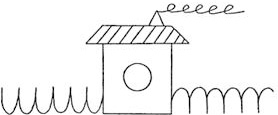 В результате получены следующие данные: ученик рисует правой  рукой. Часто смотрит на образец, сравнивает  нарисованное с образцом. Работает медленно. Во время работы не отвлекается. Свой рисунок  сверял после окончания работы с образцом. Он увидел неточность в своём рисунке и исправил.Вывод: выполнение рисунка оценивается в «7» баллов.  Недостаточная зрелость  мозговых структур, отвечающих за сенсомоторную координацию. Методика «Домик» (Н. И. Гуткина) представляет собой задание на срисовывание картинки с изображением дома, отдельные детали которого состоят из элементов прописных букв. Рекомендации: 1.Учителю   шире использовать разнообразные игры и упражнения, направленные на формирование тонких движений пальцев рук.2. Родителям:1. развивать мелкую моторику рук у сына, которая необходима  для развития речи, а так же подготовки рук к письму и выполнению тонкой ручной работы.( Приложение №1 Упражнения, способствующие развитию моторики рук.)- Анализ анкетирования  обучающегося 1 класса начальной школы для оценки уровня школьной мотивации Н.Лускановой.Цель: изучение мотивации обучения  у обучающихся по методике  Н.Лускановой.     Дата проведения: 15.11.19 г.В анкетировании принял участие 1 ученик 1 класса, что составляет 100%. Было предложено выбрать 3 варианта из предлагаемых ответов, самые справедливые и действительные по отношению к обучающемуся. В результате получены следующие данные: 17 баллов.Третий уровень. 15–19 баллов — положительное отношение к школе, но школа привлекает таких детей внеучебной деятельностью.
Вывод: Такие дети достаточно благополучно чувствуют себя в школе, однако чаще ходят в школу, чтобы общаться с друзьями, с учителем. Им нравится ощущать себя учениками, иметь красивый портфель, ручки, тетради. Познавательные мотивы у таких детей сформированы в меньшей степени, и учебный процесс их мало привлекает. В рисунках на школьную тему такие ученики изображают, как правило, школьные, но не учебные ситуации.
У Амира средний уровень мотивации обучения.Рекомендации: 1.Учителю:  1.1. Создавать ситуацию успеха  на уроке.1.2. Избегать завышенных или заниженных  требований к ученику.1.3. Оптимальный темп  урока.1.4. Правильно организованная работа в классе может побуждать ученика учиться, не  допустить снижения  уровня мотивации учения2. Классному руководителю:2.1. Провести классный час на тему « Учись  учиться»3. Родителям:3.1. Учить ребенка  учиться.3.2. Учить детей учиться самостоятельно3.3. Учить ребенка правильно распределять время, начинать выполнять уроки с более сложного для него задания                    Анализ опросника «Отношение к учебным предметам»Цель: определение отношения обучающихся к учебным предметамДата проведения: 7.11.19 г.В  опросе приняли участие 7 учащихся 5 класса, что составляет 100 %. Рекомендации: 1.Учителям  предметникам:  Учителям-предметникам с целью предупреждения перегрузок строго регламентировать подачу нового учебного материала, соблюдать нормы домашних заданий, дифференцировать задания на всех этапах урока, регулярно проводить физкультминутки.Учителям использовать разноуровневую дифференциацию в качестве средства, регулирующего нагрузку учеников, разнообразить формы и методы работы на уроке, использовать рациональные приёмы повторения изученного материала, в системе учитывать психолого-возрастные и индивидуальные особенности учащихся.Учителям, работающим в 5 классе вести работу по адаптации учащихся, учитывая результаты мониторинга, психолого-возрастные, индивидуальные особенности и личностные качества учащихся.Учителям-предметникам продолжить работу по формированию УУД у учащихся, учитывая результаты стартового контроля, наметить пути ликвидации пробелов в знаниях учащихся, вести работу по повышению уровня квалификации.Анализ анкетирования «Методика изучения мотивации обучения школьниковпри переходе из начальных классов в средниеМ.И.Лукьянова, Н.В.Калинина».Цель: изучение школьной мотивации пятиклассников.Дата проведения: 20.11.19 г.Обучающимся предложили выбрать для окончания предложения 3 варианта из предлагаемых ответов, самые справедливые и действительные по отношению к тебе.  1. Я стараюсь учиться лучше, чтобы...а) получить хорошую отметку;                                                            100% (7)б) наш класс был лучшим;                                                                    28,57 % (2)в) принести больше пользы людям;                                                     28,57% (2)г) получать впоследствии много денег;                                               28,57% (2)д) меня уважали и хвалили товарищи;е) меня любила и хвалила учительница;                                               14,29 % (1)ж) меня хвалили родители;                                                                     14,29 % (1)з) мне покупали красивые вещи;и) меня не наказывали;к) я больше знал и умел.                                                                          28,57% (2)2. Я не могу учиться лучше, так как...а) у меня есть более интересные дела;                                                   28,57% (2)б) можно учиться плохо, а зарабатывать впоследствии хорошо;в) мне мешают дома;                                                                                28,57% (2)г) в школе меня часто ругают;л) мне просто не хочется учиться;                                                           28,57% (2)е) не могу заставить себя делать это;                                                       42,86 % (3)ж) мне трудно усвоить учебный материал;                                             28,57% (2)з) я не успеваю работать вместе со всеми.                                               14,29 % (1)3. Если я получаю хорошую отметку, мне больше всего нравится то, что...а) я хорошо знаю учебный материал;                                                       71,43 % (5)б) мои товарищи будут мной довольны;                                                  28,57% (2) в) я буду считаться хорошим учеником;                                                 71,43 % (5)г) мама будет довольна;                                                                              57,14 %(4) д) учительница будет рада;е) мне купят красивую вещь;ж) меня не будут наказывать;з) я не буду тянуть класс назад.                                                                   14,29 % (1)4. Если я получаю плохую отметку, мне больше всего не нравится то, что...а) я плохо знаю учебный материал;                                                             42,86 % (3)б) это получилось; в) я буду считаться плохим учеником;                                                        14,29 % (1)г) товарищи будут смеяться надо мной;д) мама будет расстроена;                                                                             85,71 % (6)е) учительница будет недовольна;                                                                71,43 % (5)ж) я весь класс тяну назад;з) меня накажут дома;и) мне не купят красивую вещь.                                                                     14,29 % (1)Вывод: количество учащихся с высоким  уровнем развития учебной мотивации, выраженное в процентах от общего числа обследуемых составляет 71,43 % (5)Анализ опросника «Чувства в школе»Цель: определение отношения обучающихся к учебным предметамДата проведения: 20.11.19 г.Опросник содержит перечисление 16 чувств, из которых предлагается выбрать только 8 и отметить значком «+» те, «которые ты наиболее часто испытываешь в школе». Ответы анонимны.Отметь значком «+» те чувства, которые ты наиболее часто испытываешь в школе.Рекомендации: 1.Учителям  предметникам:  -Учителю и родителям необходимы совместные встречи, в процессе которых отслеживались бы результаты успехов или неуспехов каждого ребенка, а также разбирались причины и пути преодоления трудностей в обучении.-Учителям-предметникам проводить опрос, не нагнетая обстановку в классе. Желательно вызывать ребят по имени и фамилии. При неудачном ответе ученика не одергивать, не стыдить, не упрекать, не отчитывать в присутствии всего класса. Чувство юмора хорошо помогает убрать напряжение в классе, «разбавляет» обстановку. Необходимо поддерживать ситуацию успешности. Постараться проявлять искренний интерес к каждому учащемуся.Сводный лист данных изучения уровня воспитанностиучащихся  МБОУ СОШ с.КанавкаРекомендации классному  руководителю :1.Привлекать учащегося к участию в коллективных делах класса и  школы.2.Способствовать дальнейшему формированию нравственных представлений и убеждений.3.Формировать у учащегося ответственного отношения к учёбе и труду.4.Развивать у учащегося чувство коллективизма, товарищеского долга, сплочённости, доброжелательное отношение друг к другу.5.Способствовать формированию умения управлять своим поведением, признавать и анализировать свои ошибки, правильно распределять время учёбы и отдыха.6.Привлекать к участию в социально значимой деятельности (праздниках, акциях, мероприятиях), в деятельности общественных организаций и объединений.7.Развивать потребность в трудовой деятельности и к добросовестному отношению к труду.Консультирование.Довожу анализ анкетирования учителям предметникам  и классным  руководителям.В течении  учебного года проводила индивидуальное консультирование обучающихся, родителей, классных руководителей, учителей - предметников по различным вопросам. Приглашала  обучающихся 5-7 классов  на  час общения:1) Беседа, упражнение «Броуновское движение», работа в группах. Знакомство. Формулировка правил поведения на занятиях.2) Общение в жизни человек.Беседа, работа в малых группах, тестирование. Познакомить детей с целью курса занятий. Дать первоначальное представление о значении общения в жизни человека.3) Мои внутренние друзья и мои внутренние враги.Беседа, «Угадай эмоцию», Назови эмоцию», «Изобрази эмоцию», «Балл эмоций». Ознакомление с эмоциями. Определение эмоциональных состояний других людей. Тренировка умения владеть своими эмоциями.4) Обиды.Беседа, рисуем обиду. Выйти на понятие «обида», на способы того, как с ней справляться.Провожу арт-терапию. Подобные занятия позволяют снять стресс, излишнее напряжение. Способствуют хорошему развитию речи, не говоря уже о мышлении и воображении. Детям нравиться набор «Радужный песок», отзывы о котором только положительные, завоевал любовь у детей. Благодаря ему, можно построить великолепные замки, вылепить любимых сказочных героев и персонажей. Благодаря уникальным свойствам материала, из него прекрасно получается строить замки и лепить своих любимых сказочных героев. Самое главное, благодаря этому набору дети могут развиваться творчески, проявлять свою фантазию и смекалку. Также хорошо работают пальцы рук, что способствует развитию мелкой моторики. Благодаря тому, что в набор входит песок нескольких оттенков, можно делать разноцветные картины3. Развивающая и коррекционная работа.20.11.19 г. с обучающимися  5 класса провела групповую работу на тему «Открытое  письмо родителям»Играем с обучающимися в игру «Камушек в ботинке», которое является эффективным способом работы с гневом и агрессией, учит детей распознавать и контролировать свои негативные эмоции. В ней камушек – это неприятные чувства и переживания, которые мешают нам, если вовремя о них не рассказать. Такая метафора помогает детям говорить о своих трудностях. Учащиеся 1-7 классы любят участвовать в различных тренингах. Например: Упражнение «Через три года», предлагаю   выполнить упражнение, которое позволит взглянуть на жизненные проблемы в более широком контексте, сопоставив их с собственным будущим. Кроме того, оно дает  повод задуматься, какая деятельность для детей действительно важна, а о чем через несколько лет мы даже и не вспомнят.Упражнение «Комплименты» - учащимся предлагаю сесть в круг. Каждый должен внимательно посмотреть на сидящего слева и подумать, какая черта характера, какая привычка этого человека ему больше всего нравится, и хочет сказать об этом, т.е. сделать комплимент. Тот, кому сделали комплимент, должен, как минимум, поблагодарить, а затем установив контакт с партнером слева от него, сделать свой комплимент  так по кругу до тех пор, пока все учащиеся не скажут комплимент своему соседу. Просветительская  работа.18.09.2019 г. по приглашению классного руководителя 5 класса Мурзагалиевой А.З. приняла участие в классном родительском собрании и  провела  беседу   с родителями   по адаптации  пятиклассников на тему « Адаптация обучающихся в основной школе».23.09.2019 г. беседовала с мамой  ученика 1 класса   на тему « Адаптация ученика в начальной школе»24.09.2019 г. приняла участие в родительском собрании обучающихся 10 класса на тему « Адаптация обучающихся при обучении на уровне среднего общего образования»22.11 2019 г. довела до сведения родителей 9 класса  советы  по подготовке обучающихся к ОГЭ.15.01.2020 г. родители 11 класса приняли участие в родительском собрании на тему « Подготовка к ЕГЭ».30.01.2020г. с родителями 9 класса проговорили вопрос « Подготовка к ОГЭ»В течении  учебного года беседовали с родителями  на различные  школьные темы.Для обучающихся 8 -11 классов провела внеклассное мероприятие: «Есть такая профессия – учитель». Цель: - развитие интереса обучающихся к осознанному выбору будущей профессии учителя, повышение её престижа и формирование ценностных ориентаций молодежи с учетом интересов регионального рынка труда.Задачи:- способствовать формированию у учащихся понимания значения выражения «Моя малая Родина»- помощь учащимся в профессиональном самоопределении; - содействие социальной и деловой активности обучающихся; - нацелить учащихся на серьезное осмысление выбора профессии – учитель;- рассказать ребятам об особенностях профессиональной деятельности учителя;- дать возможность выявить свои стремления, желания и наклонности в выборе профессии – учитель.Приняла участие в конкурсе областного методического центра по профориентационной работе ГАУ ДПО «СОИРО». Вручен Диплом III степени областного конкурса проектов «Подготовка к профессии учителя в рамках профориентационной работы».На страничке педагог –психолога на сайте МБОУ СОШ с.Канавка  разместила рекомендации: « Безопасность детей в Интернете», « Безопасность детей», « Рекомендации психолога родителям», «Готовность ребенка к обучению в школе», «Советы выпускникам», « Советы психолога маленькому ученику».В связи с тем, что занятия проводились дистанционно в условиях самоизоляции в течении IV четверти  на страничке педагог –психолога на сайте МБОУ СОШ с.Канавка размещены рекомендации родителям, обучающимся, выпускникам, а также  Интернет-ресурсы, направленные на освоение образовательных программ, самостоятельную подготовку и саморазвитие.Экспертная работа. 17.09.2019 г. приняла участие в работе комиссии по психологическому разъяснению ситуации. Вывод: Примирение сторон. Разъяснили детям, чтобы были внимательными друг к другу и не допускали конфликтных ситуаций.Методическая  работа.Изучала  специальную  литературы по педагогике и по психологии. Принимала участие в работе ШМО  классных руководителей и воспитателей и РМО педагог – психологов.В течение  учебного года  в МБОУ СОШ с.Канавка с  обучающейся 8 класса проводились  занятия согласно  рабочей программе  педагога- психолога  по   курсу  «Мой выбор».Цель курса: оказать эффективную психолого-педагогическую поддержку в осознанном самостоятельном выборе учащейся  8 класса профиля обучения, профессиональном самоопределении после окончания основной  школы. Основными инструментами данной программы являются: диагностические материалы (анкеты, тесты, опросные листы).На занятиях ребята знакомились с различными профессиями, проходили тестирование, учились писать резюме, составлять свой профессиональный план.Индивидуальная  консультация позволило  оказать психолого- педагогическую поддержку  в  осознанном  самостоятельном  выборе  учащейся 8  класса  профиля обучения,  профессиональном  самоопределении  после  окончания  основной школы. Анализ интересов, склонностей, потребностей обучающихся позволило   соотнести  их с  имеющимися  возможностями. На  основе  полученной  информации,  рассмотрев все  возможные варианты, принять правильное  самостоятельное  решение. Пандемия COVID – 19 изменит рынок труда. После окончания пандемии на рынке труда может вырасти спрос на следующие профессии: антикризисный менеджер, эксперт по HR – трансформации, эксперт по цифровой трансформации, программист, персональный IT –консультант, помощник по уходу. Без работы не останутся консультанты колл- центров, сотрудники интернет магазинов, курьеры, онлайн- врачи общей практики, соцработники, психологи.На занятии   довела  новости  образования  в  2020 г.,  приоритетные  направления  образования  и нововведения для школ  в связи с распространением заболеваемости коронавируса в этом году.В марте 2020 г. провела работу по подготовке  результатов для МИАС.Обработка опроса по методике М.Р. Гинзбурга «Изучение  мотивации  обучения школьников   при  переходе  из начальных классов в средние» 4 классЦель: Изучение мотивационной   сферы учащихся на этапе перехода в среднее звено  школы как показателя одной  из составляющих    личностных универсальных учебных  действий.Вывод:количество учащихся с высоким и очень высоким уровнем развития учебной мотивации, выраженное в процентах от общего числа обследуемых-4 или 100 %Качественный анализ результатов диагностики направлен на определение преобладающих для данного возраста мотивов: в выборах учащихся преобладают учебный и познавательный мотив4 класс филиала МБОУ СОШ с.Канавка  на х. Монахов:Вывод:количество учащихся со средним уровнем учебной мотивации, выраженное в процентах от общего числа обследуемых-  2 или 100 %Результаты доведены до сведения классных  руководителей.«Социализированность личности учащегося» М.И. РожковойЦель: выявить уровень социализированности учащегося.количество учащихся с высоким уровнем социализированности, выраженное в процентах от общего числа обследуемых - 75 %количество учащихся со средним уровнем социальной адаптированности,  выраженное в процентах от общего числа обследуемых – 25 %4 класс филиала МБОУ СОШ с.Канавка  на х. Монахов:количество учащихся с высоким уровнем социализированности, выраженное в процентах от общего числа обследуемых  - 100 %Сводный оценочный  лист  удовлетворенности  образовательным  процессом4 класс  МБОУ СОШ с.Канавка4 класс филиала МБОУ СОШ с.Канавка  на х. МонаховСводный  оценочный  лист по методике Е.В. Коротаевой  «Матрица  изучения позиций субъекта в  педагогическом общении»Цель: выявить позицию  обучающихся  в общении  с  окружающими в образовательном   процессе.9 класс        Сводный оценочный   лист по  методике  Е.В. Коротаевой  «Выявление готовности  школьников  к  обучению  в  интерактивном  режиме»Вывод:количество учащихся с высоким уровнем готовности к групповому взаимодействию, выраженное в процентах от общего числа обследуемых  - 20 %количество учащихся с нормальным (средним)  уровнем готовности к групповому взаимодействию, выраженное в процентах от общего числа обследуемых – 80 %Сводный  оценочный лист  по  методике И.С. Домбровского«Изучение мотивации  учебной  деятельности  по  уровням  и  типам»Цель:  Выявление мотивационных  предпочтений в учебной деятельностиВысокий  уровеньмотивации учебной деятельности – 20 %Средний уровень мотивации учебной деятельности – 80 %Сводный  оценочный лист  по  определению  готовности  подростка к выбору  профессии                                                     по методике В.Б. Успенскогоколичество учащихся с высоким уровнем готовности обучающихся к выбору профессии – 80 %количество учащихся с средним уровнем готовности обучающихся к выбору профессии – 20                                            Сводный  оценочный лист  9  класс«Изучение     социализированности  личности  обучающегося»Цель: Выявить уровень социальной адаптированности, активности, автономности  и нравственной  воспитанности  учащихсяВывод:количество учащихся с высоким уровнем социализированности, выраженное в процентах от общего числа обследуемых - 40 %    -  количество учащихся со средним уровнем социальной адаптированности,  выраженное в процентахСводный оценочный  лист  удовлетворенности  образовательным  процессом9 класс11 класс.«Тест на выявление готовности к обучению в интерактивном режиме» Е.В. Коротаевойколичество учащихся с высоким уровнем готовности к групповому взаимодействию, выраженное в процентах от общего числа обследуемых  - 0 %количество учащихся с нормальным (средним)  уровнем готовности к групповому взаимодействию, выраженное в процентах от общего числа обследуемых – 100 %«Готовность работать с информацией и информационными источниками»количество учащихся с высоким уровнем готовности к работе с информацией и информационными источниками, выраженное в процентах от общего числа обследуемых  -  100 %количество учащихся с нормальным (средним)  уровнем готовности к работе с информацией и информационными источниками, выраженное в процентах от общего числа обследуемых – 0 %                      «Социализированность личности учащегося» М.И. РожковойЦель: выявить уровень социализированности учащегося.количество учащихся с высоким уровнем социализированности, выраженное в процентах от общего числа обследуемых - 75 %количество учащихся со средним уровнем социальной адаптированности,  выраженное в процентах от общего числа обследуемых – 25 %«Матрица изучения позиций субъекта в педагогическом общении» Е.В. КоротаевойЦель: выявить позицию учащегося в общении в педагогическом процессеколичество учащихся с позицией, инициирующей позитивное общение с окружающими, выраженное в процентах от общего числа обследуемых – 100 %Опросник «Готовность подростков к выбору профессии» В.Б. УспенскогоЦель: определение готовности учащихся к выбору профессии.количество учащихся с средним уровнем готовности обучающихся к выбору профессии – 100 %Удовлетворенность родителей образованиемЦель: определение  удовлетворенности родителей образовательным процессомвысокий уровень удовлетворенности образовательным процессом – 12 и выше ответов – 100 %                                           Удовлетворенность учащихся образованиемЦель: определение  удовлетворенности учащихся образовательным процессомсредний уровень удовлетворенности образовательным процессом – 9-11 ответов «ДА» -25 % высокий уровень удовлетворенности образовательным процессом – 12 и выше ответов – 75 %«Мотивации учебной деятельности» (методика И.С. Домбровской)Высокий  уровеньмотивации учебной деятельности – 75 %Средний уровень мотивации учебной деятельности – 25 %За 2019 -2020 учебный год проводились   консультации с учащимися,  с педагогами и с родителями. Консультирование проводилось по проблемам: агрессивности, психотравмам, личностным проблемам, проблемам общения, воровства, школьной неуспеваемости, школьным прогулам, по вопросам развития, по конфликтам в семье и школе, профориентации. Обобщив результат можно сделать вывод, что наиболее актуальными являются вопросы:1) связанные с конфликтными ситуациями и низким уровнем толерантности в окружающем социуме,2) с неопределённостью в выборе профессии и профиля.Ориентируясь на это, я планирую в новом учебном году продолжать работу по формированию толерантности и профилактике девиантного поведения учащихся через реализацию дополнительных программ «Дружный класс», классных часов по запросам классных руководителей. Также будет продолжен комплекс работ по профориентации (диагностика интересов, склонностей, пожеланий и успешности учащихся; рекомендации по выбору элективных курсов; ведение элективного курса по самоопределению; индивидуальная (семейная) консультация по выбору профиля обучения). В соответствии с годовым планом, а также по заявке классных руководителей и администрации школы велось психологическое  просвещение участников педагогического процесса.Определённая работа по профилактике эмоционального напряжения во подготовки ОГЭ  велась с учениками  9  класса.  Два раза в год проводилась диагностика уровня тревожности во время экзамена (Октябрь - апрель). Курс  занятий «Экзамен без стресса».Проводилась психолого-педагогическая коррекционная работа с трудными подростками, в том числе: посещение семей дома, личные беседы-консультации с родителями, тренинги, тестирование  детей «группы риска». С детьми проводились профилактические беседы, индивидуальные консультации, ежедневный контроль за посещаемостью, наблюдение на переменах. Давались рекомендации и консультации учителям-предметникам, работающим с такими детьми и их родителям. В школе есть ещё одна категория детей и их  мало, это дети с синдромом дефицита внимания и гиперактивностью. Перечисленные нарушения приводят к возникновению трудностей в освоении школьной программы (чтения, письма, счёта). Работа с педколлективом велась в следующих направлениях: пропаганда психологических знаний: создание информационного стенда, выступление на педсовете. Педагоги участвовали в Новогоднем тренинге : «Я хочу вам сказать, что …» , «Ваши действия в
 критической ситуации», «Подарок».   В качестве взаимоотношений педагогов и учеников необходимо затронуть вопрос об участии психолога в педсоветах. В течение года результаты диагностик доводила до сведения классных руководителей и по обращению учащимся, учителям-предметникам. Это позволяет вести работу в определённой системе, в единстве всех участников образовательного процесса и имеет практическую направленность.ВЫВОДЫ   В течение этого года велась планомерная работа по психолого-педагогическому сопровождению образовательного процесса. Практически всё, что запланировано – выполнено за исключением некоторых работ за IV четверть в связи с самоизоляцией участников образовательного процесса. Большим плюсом в работе для меня было согласованность в работе с администрацией и педагогами. Помощь в организации и проведении психологических занятий (расписание), согласованность в действиях – немаловажный аспект в работе. Что может сделать школа:В воспитательной работе применять эффективные профилактические программы по предупреждению правонарушений , опять же на ранней стадии.Каждому классному руководителю особое внимание уделить нравственному  воспитанию. Активизировать родительский всеобуч в данном направлении. Мероприятия должны носить системный характер, а не эпизодический. Возможно это должен быть родительский клуб.Занятость детей внеурочной деятельность (спорт, творчество)Возможно, это может повлиять на положение дел. А ещё важно, чтобы каждый работник школы относился к детям как своим, не пропуская ни одного проступка мимо, чтобы потом эти проступки не перерастали в правонарушения и преступления.В новом учебном году будут поставлены следующие цели и задачи:Направить работу психологической службы на разрешение конфликтов учитель-родитель-учащийся.Усилить психолого-педагогическую поддержку категории детей с девиантным поведением в начальной школе с обязательным привлечением их у внеурочной деятельности.Осуществлять психолого-педагогическое сопровождение образовательного процесса с целью решения проблем образования и школьного воспитания.Продолжить проведение занятий по программам:«Мой выбор»  для учащихся 8 класса,Комплексная программа профилактики наркомании «Я выбираю жизнь» для учащихся 10 – 11 классов,«Успешный ученик» для учащихся 1- 4 классов., «Дружный класс. Без агрессии» для учащихся  6 – 7 классов.Осуществление всеобуча для педагогов и родителей с целью обеспечения индивидуального подхода к каждому ребёнку.Особое внимание уделить углубленной работе по пропаганде здорового образа жизни.Задание 1ЗрительноевосприятиеЗадание 2Пространственное восприятиеЗадание 3Выбор и выполнениеарифметических действийЗадание 4СравнениемножествЗадание 5КлассификацияпредметовЗадание 6Фонематический слухЗадание 7Предпосылкик овладению звуковыманализом2333330№ПредметИзучаю с интересомРавнодушенНе люблю1.Русский язык57% (4)42,9 % (3)2.Литература28,6 % (2)57% (4)3.Иностранный язык14,3 % (1)42,9 % (3)42,9 % (3)4.Математика85,7 % (6)5.История42,9 % (3)28,6 % (2)14,3 % (1)6.Природоведение71,4 % (5)7.Физкультура57% (4)28,6 % (2)8.Труд57% (4)28,6 % (2)9.ИЗО57% (4)42,9 % (3)10.Музыка57% (4)42,9 % (3)Я испытываю в школеДаСпокойствие85,7 % (6)Усталость42,9 % (3)Скуку42,9 % (3)Радость57% (4)Уверенность в себе71,4 % (5)Беспокойство14,3 % (1)Неудовлетворенность собой28,6 % (2)Раздражение42,9 % (3)Сомнение100%(7)Обиду28,6 % (2)Чувство унижения42,9 % (3)Страх14,3 % (1)Тревогу за будущее57% (4)Благодарность57% (4)Симпатию к учителям42,9 % (3)Желание приходить сюда42,9 % (3)Класс/кол-вообучающихся% обучающихсяпринявшихв опросеКлассныйруководительУровень воспитанности  ученика  Уровень воспитанности классаПримечание1/1100Мамонова О.Г.средний уровень.(100%)средний уровень2/1100Айденова Г.И.хороший уровеньхороший уровень3/5100Мамонова О.Г.2-имеет высокий уровень воспитанности (40 %)2-имеют хороший уровень воспитанности (40 %)1-имеет средний уровень воспитанности (20 %)хороший уровень4/4100Айденова Г.И.4-  имеют высокий уровень воспитанности.(100%)высокий уровень5/7100МурзагалиеваА.З.4- средний уровень воспитанности (57,14 %)3-уровень воспитанности выше среднего (42,86 %)средний уровень6/6100Чуматова Р.Ж.4- средний уровень воспитанности (67%)2-уровень воспитанности выше среднего (33 %)средний уровень7/11100Калиева А.К.3- средний уровень воспитанности (27,27 %)7- уровень воспитанности выше среднего (63,73 %)1-высокий уровень воспитанности  (9 %)выше среднегоуровень воспитанности повысили  3 обучающихся8/1100Сариева О.В.1-средний уровень воспитанности (100%)средний уровень9/5100Сариева О.В.5- средний уровень воспитанности  (100%)средний уровень10/4100Куанова М.С.2- средний уровень воспитанности (50 %)2- уровень воспитанности выше среднего  (50 %)выше среднего11/4100Калиева А.К.4- уровень воспитанности выше среднего (100 %)выше среднегоУчастникиКоличество участников, показавших уровень удовлетворенности   образовательным  процессомКоличество участников, показавших уровень удовлетворенности   образовательным  процессомКоличество участников, показавших уровень удовлетворенности   образовательным  процессомПроцентучастниковс высокимуровнем удовлетворенности образовательнымпроцессом УчастникинизкийсреднийвысокийПроцентучастниковс высокимуровнем удовлетворенности образовательнымпроцессом родители004100обучающиеся004100УчастникиКоличество участников, показавших уровень удовлетворенности   образовательным  процессомКоличество участников, показавших уровень удовлетворенности   образовательным  процессомКоличество участников, показавших уровень удовлетворенности   образовательным  процессомПроцентучастниковс высокимуровнем удовлетворенности образовательнымпроцессом УчастникинизкийсреднийвысокийПроцентучастниковс высокимуровнем удовлетворенности образовательнымпроцессом родители002100обучающиеся002100Позиция субъекта в педагогическом  общениибаллыКоличествосубъектовПроцентсубъектовЗакрытая позиция,отчуждение300Позиция пассивного  участия  (вступает  в контакт  под давлением  обстоятельств, из боязни  наказания, дисциплинорованныхсанкций)4-600Позиция активного участия (вступает  в контакт, поскольку происходящее вызывает  интерес)7-9480Позиция, инициирующая позитивное  общение  с  окружающими10-12120УчастникиКоличество участников, показавших уровень удовлетворенности   образовательным  процессомКоличество участников, показавших уровень удовлетворенности   образовательным  процессомКоличество участников, показавших уровень удовлетворенности   образовательным  процессомПроцентучастниковс высокимуровнем удовлетворенности образовательнымпроцессом УчастникинизкийсреднийвысокийПроцентучастниковс высокимуровнем удовлетворенности образовательнымпроцессом родители005100обучающиеся005100